Сумська міська рада ___ СКЛИКАННЯ ___СЕСІЯ                                                РІШЕННЯУ зв᾿язку зі зміною засновника, з метою приведення статутів закладів дошкільної освіти у відповідність до вимог чинного законодавства України, відповідно до законів України «Про освіту», «Про дошкільну освіту», враховуючи рішення Сумської міської ради від 21 жовтня 2020 року № 7586-МР «Про включення територій територіальних громад (населених пунктів) до складу території Сумської міської територіальної громади», від 21 жовтня 2020 року                       № 7588-МР «Про реорганізацію Великочернеччинської  сільської ради Сумського району Сумської області шляхом приєднання до Сумської міської ради», від                        21 жовтня 2020 року № 7589-МР «Про реорганізацію Стецьківської сільської ради Сумського району Сумської області шляхом приєднання до Сумської міської ради», керуючись статтею 25 Закону України «Про місцеве самоврядування в Україні», Сумська міська радаВИРІШИЛА:Змінити засновника:Стецьківського дошкільного навчального закладу (ясла-садок) «Веселі зайчата» Стецьківської сільської ради Сумського району Сумської області шляхом виключення зі складу засновників Стецьківську сільську раду Сумського району Сумської області (код ЄДРПОУ 04391612) та включення Сумську міську раду (код ЄДРПОУ 23823253) до складу засновників;Великочернеччинського дошкільного навчального закладу ясла-садок «Чебурашка» Великочернеччинської сільської ради Сумського району Сумської області шляхом виключення зі складу засновників Великочернеччинську сільську раду Сумського району Сумської області (код ЄДРПОУ 04391115) та включення Сумську міську раду (код ЄДРПОУ 23823253) до складу засновників.Змінити найменування:Стецьківський дошкільний навчальний заклад (ясла-садок) «Веселі зайчата» Стецьківської сільської ради Сумського району Сумської області на Заклад дошкільної освіти (ясла-садок) № 37 «Веселі зайчата» Сумської міської ради;Великочернеччинський дошкільний навчальний заклад ясла-садок «Чебурашка» Великочернеччинської сільської ради Сумського району Сумської області на Заклад дошкільної освіти (ясла-садок) № 43 «Казка» Сумської міської ради.3. Затвердити статути закладів дошкільної освіти в новій редакції (додатки №№ 1, 2).4. Керівникам закладів дошкільної освіти забезпечити реєстрацію змін до відомостей про заклади освіти, що містяться в Єдиному державному реєстрі юридичних осіб, фізичних осіб – підприємців та громадських формувань, у порядку, встановленому чинним законодавством України.5. Управлінню освіти і науки Сумської міської ради (Данильченко А.М.) включити заклади дошкільної освіти до мережі розпорядників та одержувачів коштів бюджету Сумської міської територіальної громади.6. Організацію виконання рішення покласти на заступника міського голови з питань діяльності виконавчих органів ради згідно з розподілом обов’язків.Сумський міський голова                                                                 О.М. ЛисенкоВиконавець: Данильченко А.М.____________________2020 р.Ініціатор розгляду питання  - Сумський міський голова Лисенко О.М.Проєкт рішення підготовлено - управлінням освіти і науки Сумської міської ради.                                                                                                                        Доповідач: начальник управління освіти і науки Сумської міської ради                                                                                                                          (Данильченко А.М.).ЛИСТ УЗГОДЖЕННЯдо проєкту рішення Сумської міської ради«Про зміну засновника, найменування та затвердження статутів закладів дошкільної освіти у новій редакції»«Проєкт рішення підготовлений з урахуванням вимог Закону України «Про доступ до публічної інформації» та Закону України «Про захист персональних даних»                                                                                                  А.М. Данильченко                                                                                                   ____________2020 р.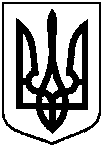 ПроєктОприлюднено «__»_____2020 р.від                           2020  року  №        МРм. СумиПро зміну засновника, найменування та затвердження статутів закладів дошкільної освіти у новій редакції Начальник управління освіти 
і науки Сумської міської ради                                                                                                                             А.М. ДанильченкоГоловний спеціаліст – юрисконсульт управління освіти і науки Сумської міської ради           С.М. ІвановаЗаступник міського голови з питань діяльності виконавчих органів ради          В.В. Мотречко Начальник правового управління Сумської міської ради          О.В. ЧайченкоСекретар Сумської міської ради          А.В. Баранов